ОСНОВНЫЕ ПОКАЗАТЕЛИ ДЕЯТЕЛЬНОСТИ СУБЪЕКТОВ МАЛОГО И СРЕДНЕГО ПРЕДПРИНИМАТЕЛЬСТВА, ЗАРЕГИСТРИРОВАННЫХ И ДЕЙСТВУЮЩИХ НА ТЕРРИТОРИИ ПОДПОРОЖСКОГО МУНИЦИПАЛЬНОГО РАЙОНАза 2019 годПо данным Единого реестра субъектов малого и среднего предпринимательства  (далее – субъекты МСП) ФНС России  по состоянию на 01 января 2020 года  на территории Подпорожского муниципального района количество субъектов МСП составляет 826 единиц (2018 год – 844 субъекта), в том числе 198 юридических лиц  и 628  индивидуальных предпринимателей.                                                                                                  Численность занятых  в сфере малого и среднего бизнеса в 2019 году составила 3060 человек  или 21,07 % от общей численности занятого населения Подпорожского района.В 2019 году статистическое наблюдение осуществлялось за деятельностью 24 субъектов малого и среднего бизнеса, которыми достигнуты следующие основные показатели: - отгружено товаров, выполнено работ и услуг на сумму 1168,37 млн.руб.,  из которых:256,03 млн.руб. или 21,91%  товары несобственного производства;912,34  млн.руб. или 78,09% собственного производства;- средняя численность работников - 642 человека;- среднемесячная заработная плата работников составила 25222,30 рублей;- инвестиции в основной капитал составили  9,52 млн.руб.В 2018 году статистическое наблюдение осуществлялось за деятельностью 18  субъектов малого и среднего бизнеса (в 2019 году – 24), в связи с этим анализ достигнутых показателей за 2019 год по отношению к достигнутым значения прошлого 2018 года будет не корректен.В 2019 году на территории МО «Подпорожский муниципальный район» было зарегистрировано 126 вновь созданных субъектов малого и среднего предпринимательства (11 – юридических лица, 115 – индивидуальных предпринимателей). Наибольший процент вновь созданных субъектов предпринимательства  зарегистрирован в следующих видах деятельности: розничная торговля, деятельность легкового автомобильного транспорта, предоставление персональных услуг, строительные отделочные работы, сельское, лесное хозяйство, охота, рыболовство и рыбоводство.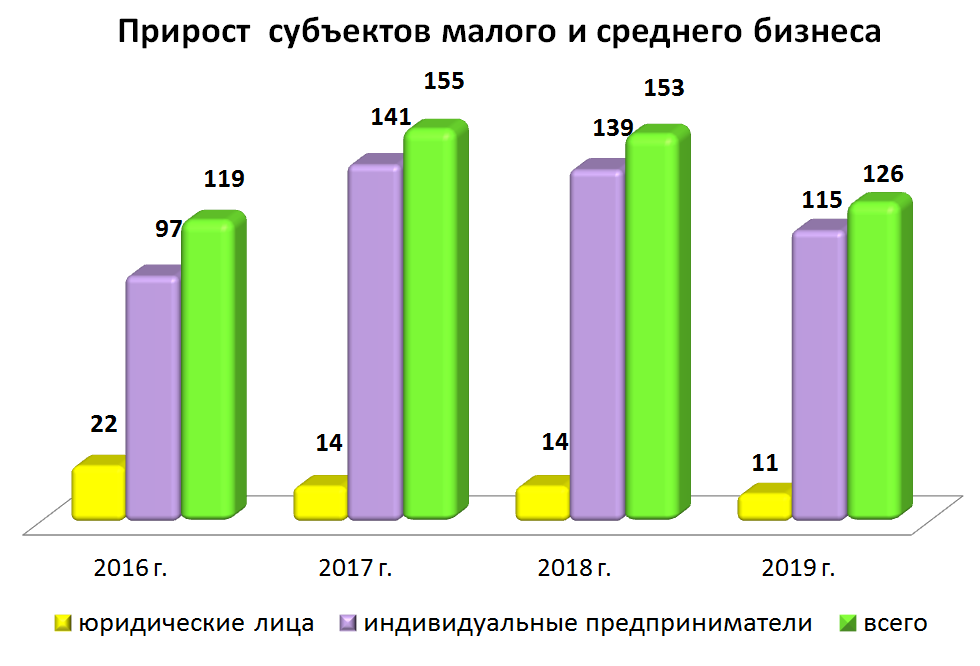                          * официальные данные статистического наблюдения, осуществляемого районным отделом статистики * на основании данных Единого реестра субъектов малого и среднего предпринимательства    ФНС России  Информация о количестве субъектов малого и среднего предпринимательства МО «Подпорожский муниципальный район» и численности работающих в субъектах МСП в 2019 годуИнформация о количестве субъектов малого и среднего предпринимательства МО «Подпорожский муниципальный район» и численности работающих в субъектах МСП в 2019 годуИнформация о количестве субъектов малого и среднего предпринимательства МО «Подпорожский муниципальный район» и численности работающих в субъектах МСП в 2019 годуИнформация о количестве субъектов малого и среднего предпринимательства МО «Подпорожский муниципальный район» и численности работающих в субъектах МСП в 2019 годуИнформация о количестве субъектов малого и среднего предпринимательства МО «Подпорожский муниципальный район» и численности работающих в субъектах МСП в 2019 годуИнформация о количестве субъектов малого и среднего предпринимательства МО «Подпорожский муниципальный район» и численности работающих в субъектах МСП в 2019 годуИнформация о количестве субъектов малого и среднего предпринимательства МО «Подпорожский муниципальный район» и численности работающих в субъектах МСП в 2019 годуРаз-делРаз-делКодОКВЭД-2Вид деятельностиЧислопредприятий, единицЧислоИП, единицСписочнаячисленностьработниковпредприятий, человек*Списочнаячисленностьработниковпредприятий, человек*11234566Всего занято в экономике района по видам экономической деятельности:Всего занято в экономике района по видам экономической деятельности:Всего занято в экономике района по видам экономической деятельности:Всего занято в экономике района по видам экономической деятельности:19862830603060в том числе:в том числе:в том числе:в том числе:A01-0301-03Сельское, лесное хозяйство, охота, рыболовство и рыбоводство2742383383B05-0905-09Добыча полезных ископаемых50148148C10-3310-33Обрабатывающие производства3743499499D3535Обеспечение электрической энергией, газом и паром; кондиционирование воздуха204444E36-3936-39Водоснабжение; водоотведение, организация сбора и утилизации отходов, деятельность по ликвидации загрязнений1166F41-4341-43Строительство2441162162G45-4745-47Торговля оптовая и розничная; ремонт автотранспортных средств и мотоциклов40205726726H49-5349-53Транспортировка и хранение15135296296I55-5655-56Деятельность гостиниц и предприятий общественного питания5227171J58-6358-63Деятельность в области информации и связи5104242K64-6664-66Деятельность финансовая и страховая0366L6868Деятельность по операциям с недвижимым имуществом1423294294M69-7569-75Деятельность профессиональная, научная и техническая5269191N77-8277-82Деятельность административная и сопутствующие дополнительные услуги87137137O8484Государственное управление и обеспечение военной безопасности; социальное обеспечение0000P8585Образование272121Q86-8886-88Деятельность в области здравоохранения и социальных услуг432424R90-9390-93Деятельность в области культуры, спорта, организации досуга и развлечений1499S94-9694-96Предоставление прочих видов услуг356101101T97-9897-98Деятельность домашних хозяйств как работодателей; недифференцированная деятельность частных домашних хозяйств по производству товаров и оказанию услуг для собственного потребления0000U9999Деятельность экстерриториальных организаций и органов0000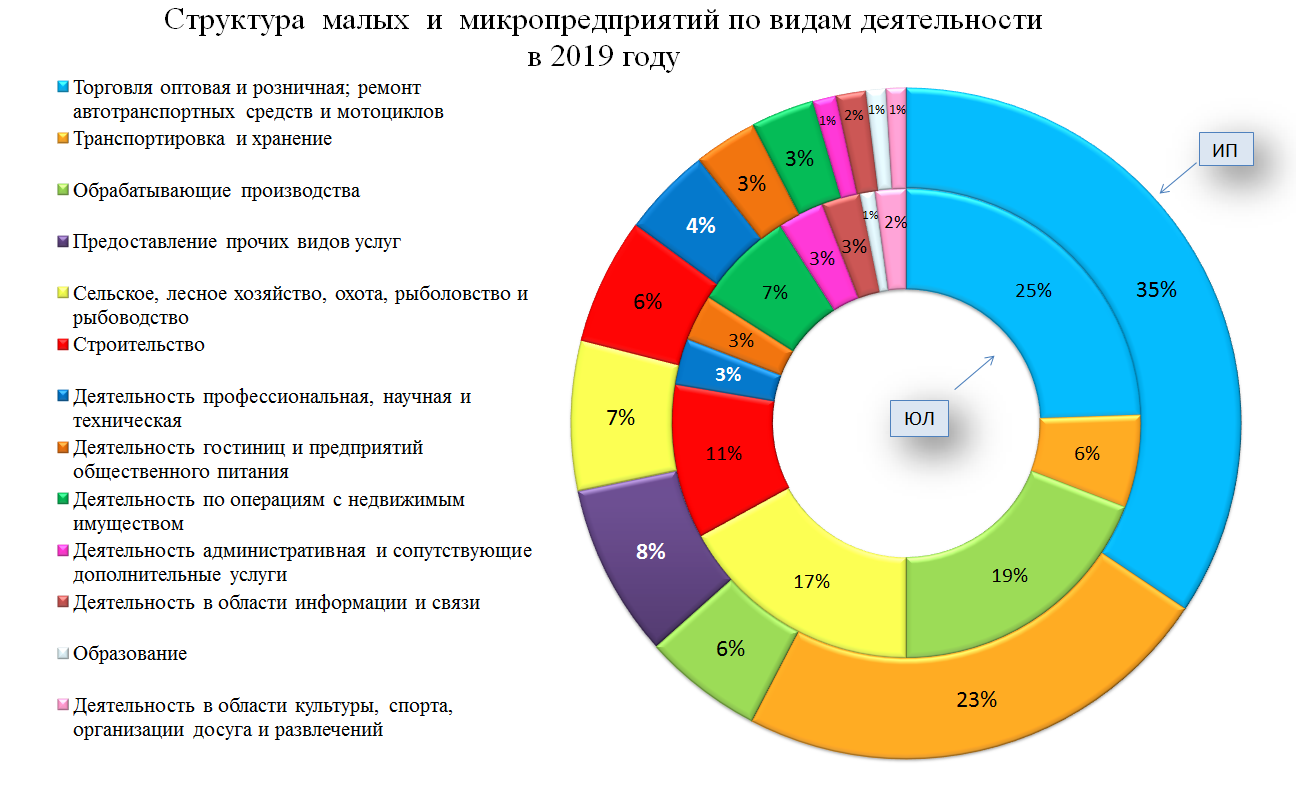 